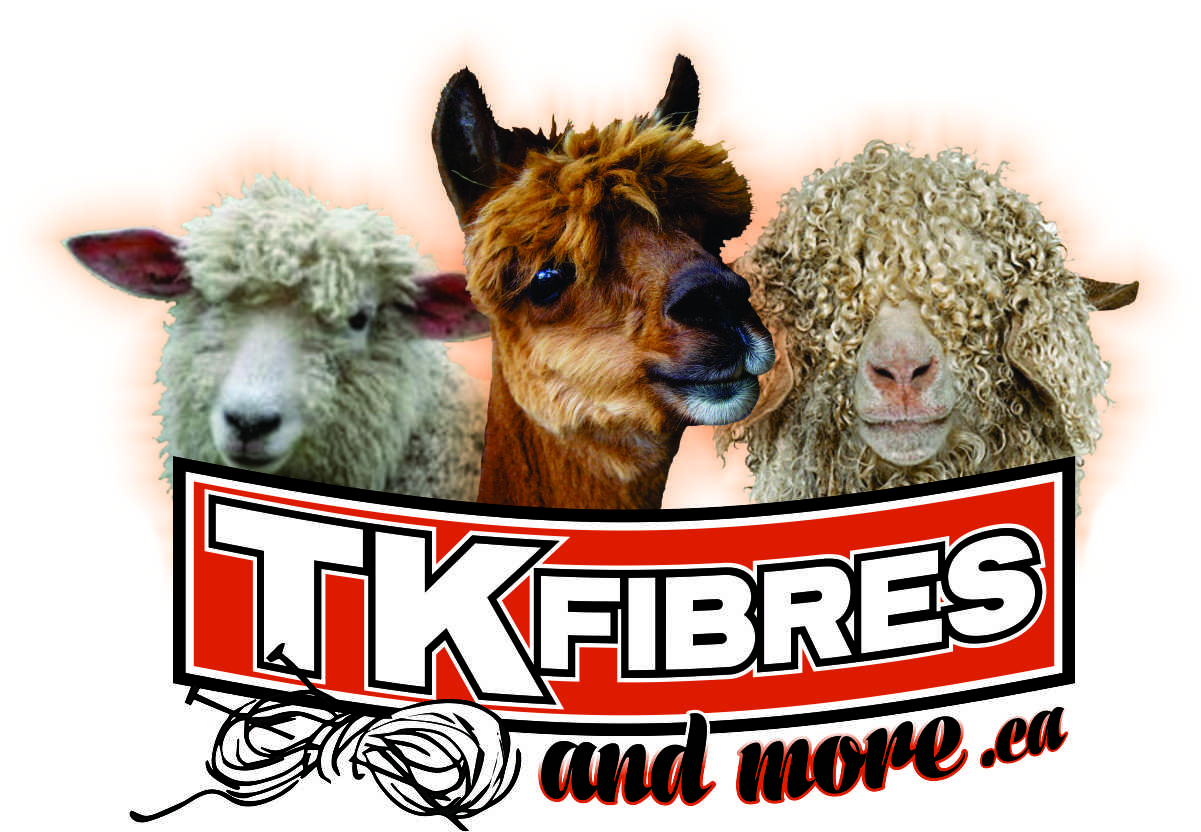 15455 Muirkirk Line, Muirkirk, ON  N0L1X0                     519-437-1644                                 Email: t&kfibre@gmail.com					DATE:_____________________Customer Name:__________________________________________Address: _______________________________________________City:________________________ Postal Code:_________________Telephone: ___________________  email:_____________________QTY Received: __________ Pounds  _________________type of fibre 		    __________ Pounds  _________________type of fibre    __________ Pounds  _________________type of fibreWashing/Scouring (Weight upon acceptance at Mill, dirty weight) $5/poundRovings/Batts (Weight after fibre has been tumbled and washed) $15/poundShipping fees (if applicable) and HST are additional charges.50% deposit required upon receiving fibres required.We reserve the right to decline your fibre if contaminated with bugs, excessive dirt, debris or poor quality of fibres.  You need to skirt your fibres and remove excessive dirt and debris.Prices may change without notice.  If there is a balance owing on finished product after 90 days of notification that your order is completed and you have not paid or made arrangements for pick up or shipping, the finished product becomes the property of T & K Fibres and More.I agree to the above prices and terms.  ______________________________(customer’s signature)Estimated cost for custom processing     __________________50% deposit received $___________  by  ____ cash ____ cheque ____ debitAdditional notes:If you have discussed with me that you want your fibres blended please indicate how you want them blended:     ie.- 2 pounds alpaca + 1 pound wool